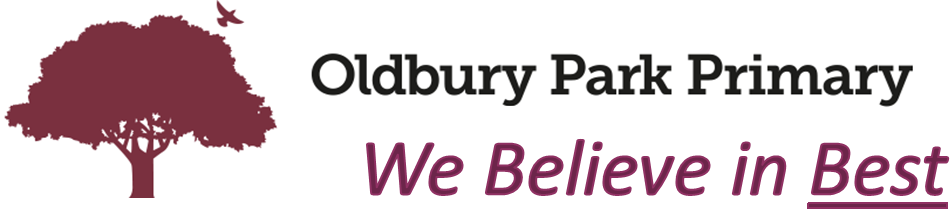 a                                                     